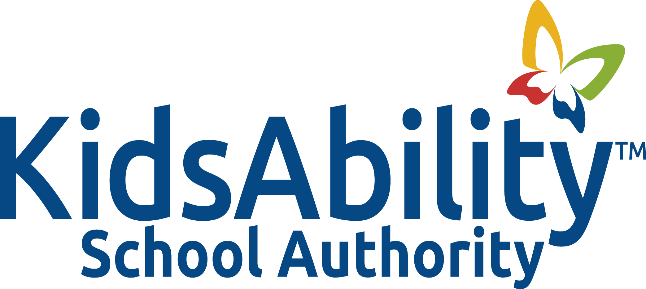 Title:			TRANSPORTATIONAdopted:		March 2012Reviewed:		Revised:		October 2014, October 2023Authority:		Ontario Education Act: Sec 190(1) POLICYIt is the policy of the KidsAbility School Authority that Transportation will be provided to all students requiring it in a manner deemed safe and appropriate.BACKGROUND The Education Act, Section 190 (1) states that a School Board may provide transportation for:a resident pupil of the Board who is enrolled in a school that the Board operates, or in a school operated by another Board to which the Board pays fees in respect of such pupil,a pupil in respect of whom the Minister pays the cost of education under the regulations,a child over two years of age who may, under the regulations, be admitted to a programme for hearing-impaired children, transportation to and from the school that the pupil attends. GUIDELINESThe KidsAbility School Authority (KASA) recognizes that although the Education Act places no mandatory responsibility on a Board to provide transportation for students, there may be existing conditions which warrant transportation for certain pupils. The KidsAbility School Authority is responsible for contracting with an appropriate transportation company for the provision of student transportation. Student transportation for KidsAbility School Authority is planned and overseen by KidsAbility School Authority and the transportation company.  The Contract for Transportation Services will be approved by the Board on a yearly basis.RESOURCEOntario Education Act Sec 190(1)